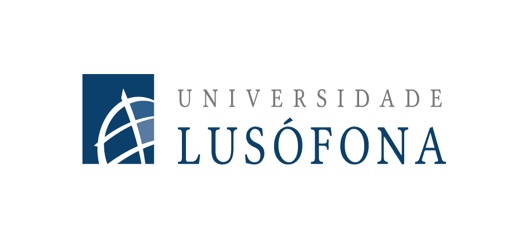 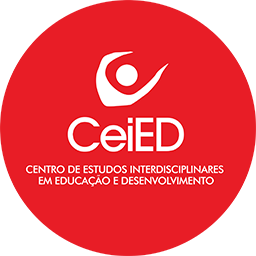 
Formulário de Candidatura ao Concurso para Atribuição de Bolsas de Doutoramento CeiED | 2020Identificação do CandidatoNome completo: 	N.º de Documento de Identificação: _____ _________________Local de emissão:	Nº de Identificação Fiscal:	Data de Nascimento:	Morada:	Telemóvel:	Endereço de Correio Eletrónico:	Disponibilidade para iniciar o plano de atividades (dd/mm/aaaa):	Habilitações AcadémicasGrau:				Instituição que conferiu o grau: ______________Classificação final: 		Data de graduação: 	____Grau:				Instituição que conferiu o grau: ______________Classificação final: 		Data de graduação: 	____Documentos Entregues (identificação dos documentos enviados): ___________________, _______ de ______________________ de __________O Candidato,__________________________________ElementoSimNãoa) Documentos comprovativos de que o candidato reúne as condições exigíveis, designadamente certificados de habilitações dos graus académicos obtidos, com média final e com as classificações obtidas nas diversas unidades curriculares, bem como, se aplicável, suplemento ao diploma.b) Curriculum Vitae do candidatoc) Plano de atividades a desenvolverf) Declaração, sob compromisso de honra, subscrita pelo candidato, em como exercerá as suas funções de bolseiro em regime de dedicação exclusiva, nos termos estabelecidos no artigo 5º do Estatuto de Bolseiro de Investigação.Outros: Quais?1.2.3.